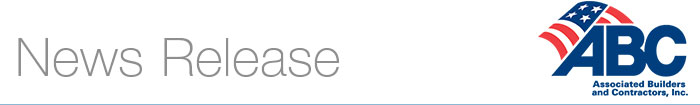 Thank you for the Arizona Builders Alliance submission to the Chapter Best Practice Champion Program. On behalf of the Chapter Development Committee, I want to congratulate you and your chapter on your achievement, (“Explorer Post 811”) which has been recognized as a best practice. Your effort demonstrates a replicable format for other chapters around the country to adopt and improve their chapter’s business.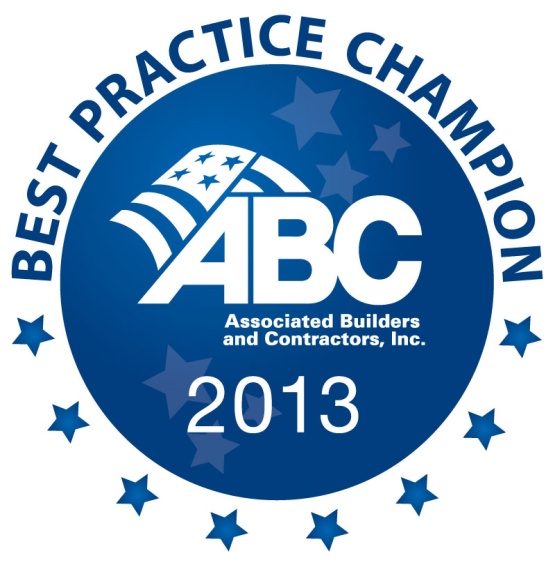 Your chapter’s achievement will be recognized in the following ways:A description of your best practice is currently featured on National Connections (http://nationalconnections.abc.org) Recognition inside the 2014 ABC Workforce Development Conference program guide and during the Opening Night Awards CelebrationEligibility to receive a Chapter Award of ExcellenceYour chapter’s willingness to share best practices can immediately help other chapters to improve their management and services. In addition, your work will help us to create a robust knowledge base to benefit current and future chapter staff.Congratulations on your accomplishment, and thank you again for your contribution to our members and chapters!Cordially,Lisa-MarieLisa-Marie GardnerSenior Manager, Education and Conference ProgrammingAssociated Builders and Contractors